                 WNIOSEK O ZWOLNIENIE UCZNIA Z ZAJĘĆ SZKOLNYCH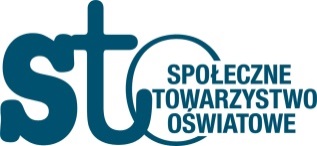          ...........................................................................................................     ..............................                                       (Imię i nazwisko ucznia)                                                       (klasa) Proszę o zwolnienie ucznia z zajęć szkolnych(nieobecność zostanie wliczona do ogólnej liczby godzin nieobecności):- w dniu ........................................ na lekcji (-ach)- w dniu ........................................ na lekcji (-ach)- w dniu ........................................ na lekcji (-ach)- w dniu ........................................ na lekcji (-ach)- w dniu ........................................ na lekcji (-ach)lub- w dniach od ........................ do ......................., co daje łącznie ................. godzin lekcyjnych. Z powodu: choroby, pogrzebu, badań specjalistycznych (podać jakie - ..................................) , inne .............................................................................................................................................. Wiem o zaplanowanych w czasie nieobecności ucznia sprawdzianach i rozliczeniach z zadań terminowych, które uczeń obowiązkowo realizuje/zalicza po powrocie do szkoły.PODSTAWA PRAWNA: Konstytucja Rzeczpospolitej Polskiej z dnia 2 kwietnia 1997 r. (DzU 1997 nr 78, poz. 483) Art. 70: „Nauka jest obowiązkowa do ukończenia 18. roku życia”. Ustawa z dnia 7 września 1991 r. o systemie oświaty (DzU 1991, nr 95, poz. 425) Art. 18: „Rodzice (prawni opiekunowie) dziecka podlegającego obowiązkowi szkolnemu są obowiązani do: zapewnienia regularnego uczęszczania dziecka na zajęcia szkolne”. INFORMACJE DODATKOWE: Zwolnienie należy dostarczyć do wychowawcy klasy lub Sekretariatu Szkoły przed przewidywaną nieobecnością ucznia lub, gdy nieobecności są nieprzewidziane, najpóźniej do trzech dni po powrocie ucznia do szkoły. Sposób uzupełniania przez ucznia zaległości oraz zaliczenie materiału realizowanego w czasie nieobecności regulowane jest przez Wewnątrzszkolny System Oceniania Zespołu Szkół Ogólnokształcących Społecznego Towarzystwa Oświatowego w Kluczborku.Data i podpis rodzica/prawnego opiekuna/ucznia pełnoletniego ............................................... Data i podpis wychowawcy .................................................................................................123456789123456789123456789123456789123456789